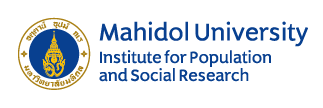 1.     APPLICATION FOR AFFILIATION VISITING RESEARCHER1.     APPLICATION FOR AFFILIATION VISITING RESEARCHER1.     APPLICATION FOR AFFILIATION VISITING RESEARCHER1.     APPLICATION FOR AFFILIATION VISITING RESEARCHER1.     APPLICATION FOR AFFILIATION VISITING RESEARCHER1.     APPLICATION FOR AFFILIATION VISITING RESEARCHER1.     APPLICATION FOR AFFILIATION VISITING RESEARCHER1.     APPLICATION FOR AFFILIATION VISITING RESEARCHER1.     APPLICATION FOR AFFILIATION VISITING RESEARCHER1.     APPLICATION FOR AFFILIATION VISITING RESEARCHER1.     APPLICATION FOR AFFILIATION VISITING RESEARCHER1.     APPLICATION FOR AFFILIATION VISITING RESEARCHER1.     APPLICATION FOR AFFILIATION VISITING RESEARCHERResearch Cluster: Research Cluster: Research Cluster: Research Cluster: Research Cluster: IPSR Faculty Referee:IPSR Faculty Referee:IPSR Faculty Referee:IPSR Faculty Referee:IPSR Faculty Referee:IPSR Faculty Referee:IPSR Faculty Referee:IPSR Faculty Referee:Are you currently applying for/holding* a position in another department in another Thailand based university or organization? If yes, specify department/staff no.*:   Are you currently applying for/holding* a position in another department in another Thailand based university or organization? If yes, specify department/staff no.*:   Are you currently applying for/holding* a position in another department in another Thailand based university or organization? If yes, specify department/staff no.*:   Are you currently applying for/holding* a position in another department in another Thailand based university or organization? If yes, specify department/staff no.*:   Are you currently applying for/holding* a position in another department in another Thailand based university or organization? If yes, specify department/staff no.*:   Are you currently applying for/holding* a position in another department in another Thailand based university or organization? If yes, specify department/staff no.*:   Are you currently applying for/holding* a position in another department in another Thailand based university or organization? If yes, specify department/staff no.*:   Are you currently applying for/holding* a position in another department in another Thailand based university or organization? If yes, specify department/staff no.*:   Are you currently applying for/holding* a position in another department in another Thailand based university or organization? If yes, specify department/staff no.*:    Yes   Yes   No    No   2.     PERSONAL PARTICULARS2.     PERSONAL PARTICULARS2.     PERSONAL PARTICULARS2.     PERSONAL PARTICULARS2.     PERSONAL PARTICULARS2.     PERSONAL PARTICULARS2.     PERSONAL PARTICULARS2.     PERSONAL PARTICULARS2.     PERSONAL PARTICULARS2.     PERSONAL PARTICULARS2.     PERSONAL PARTICULARS2.     PERSONAL PARTICULARS2.     PERSONAL PARTICULARSFull Name as in Passport/Identity Card (underline Family Name):Prof/Dr/Mr/Mrs/Ms*Full Name as in Passport/Identity Card (underline Family Name):Prof/Dr/Mr/Mrs/Ms*Full Name as in Passport/Identity Card (underline Family Name):Prof/Dr/Mr/Mrs/Ms*Full Name as in Passport/Identity Card (underline Family Name):Prof/Dr/Mr/Mrs/Ms*Full Name as in Passport/Identity Card (underline Family Name):Prof/Dr/Mr/Mrs/Ms*Full Name as in Passport/Identity Card (underline Family Name):Prof/Dr/Mr/Mrs/Ms*Full Name as in Passport/Identity Card (underline Family Name):Prof/Dr/Mr/Mrs/Ms*Name in Thai Character, if applicable:Name in Thai Character, if applicable:Name in Thai Character, if applicable:Name in Thai Character, if applicable:Name in Thai Character, if applicable:Name in Thai Character, if applicable:Home address in your country of residency: Home address in your country of residency: Home address in your country of residency: Home address in your country of residency: Home address in your country of residency: To be filled out upon arrival __________________________________________________ 
Thailand Visa Type (current or future)To be filled out upon arrival __________________________________________________ 
Thailand Visa Type (current or future)To be filled out upon arrival __________________________________________________ 
Thailand Visa Type (current or future)To be filled out upon arrival __________________________________________________ 
Thailand Visa Type (current or future)To be filled out upon arrival __________________________________________________ 
Thailand Visa Type (current or future)To be filled out upon arrival __________________________________________________ 
Thailand Visa Type (current or future)Home address in your country of residency: Home address in your country of residency: Home address in your country of residency: Home address in your country of residency: Home address in your country of residency: __________________________________________________
 Country Permanent Resident __________________________________________________
 Country Permanent Resident __________________________________________________
 Country Permanent Resident __________________________________________________
 Country Permanent Resident __________________________________________________
 Country Permanent Resident __________________________________________________
 Country Permanent Resident Home address in your country of residency: Home address in your country of residency: Home address in your country of residency: Home address in your country of residency: Home address in your country of residency: __________________________________________________
 Country Permanent Resident __________________________________________________
 Country Permanent Resident __________________________________________________
 Country Permanent Resident __________________________________________________
 Country Permanent Resident __________________________________________________
 Country Permanent Resident __________________________________________________
 Country Permanent Resident Home address in your country of residency: Home address in your country of residency: Home address in your country of residency: Home address in your country of residency: Home address in your country of residency:      Thailand Permanent Resident (Attach a copy of certificate)     Thailand Permanent Resident (Attach a copy of certificate)     Thailand Permanent Resident (Attach a copy of certificate)     Thailand Permanent Resident (Attach a copy of certificate)     Thailand Permanent Resident (Attach a copy of certificate)     Thailand Permanent Resident (Attach a copy of certificate)     Thailand Permanent Resident (Attach a copy of certificate)Contact in ThailandAddress:Contact in ThailandAddress:Contact in ThailandAddress:Contact in ThailandAddress:Contact in ThailandAddress: Date Expiration: Date Expiration:Mobile phone:Mobile phone:Mobile phone: Residency ID Number: Residency ID Number:Office phone:Office phone:Office phone:Home phone:Home phone:Non-Thailand Citizen and Non-PRNon-Thailand Citizen and Non-PRNon-Thailand Citizen and Non-PRNon-Thailand Citizen and Non-PRNon-Thailand Citizen and Non-PRNon-Thailand Citizen and Non-PRNon-Thailand Citizen and Non-PREmail:Email:Email:Email:Email:Passport No.: Passport No.: Place of issue:Place of issue:Place of issue:Place of issue:Place of issue:Primary Citizenship:Primary Citizenship:Primary Citizenship:Primary Citizenship:Primary Citizenship:Date of issue:Date of issue:Date of expiry:Date of expiry:Date of expiry:Date of expiry:Date of expiry:Date of birth:Date of birth:Date of birth:Thailand Visa Employment Permit (Attach copies permit card)Thailand Visa Employment Permit (Attach copies permit card)Thailand Visa Employment Permit (Attach copies permit card)Thailand Visa Employment Permit (Attach copies permit card)Thailand Visa Employment Permit (Attach copies permit card)Thailand Visa Employment Permit (Attach copies permit card)Thailand Visa Employment Permit (Attach copies permit card)Thai Language capacity: 
Thai Language capacity: 
Thai Language capacity: 
Years of experience in Thailand:Years of experience in Thailand:Permit No.: Permit No.: Gender: Male/Female/ Non-binary*Gender: Male/Female/ Non-binary*Gender: Male/Female/ Non-binary*Marital status:Marital status:        Date of Issue:        Date of Issue:        Date of Issue:Date of expiry:Date of expiry:Date of expiry:Date of expiry:Date of expiry:    Have you received any award/scholarship that requires you to fulfill a service obligation? If yes, please specify period of service obligation & organization that you served it out with. If you have not successfully completed your service obligation, please provide details in a separate sheet of paper.    Have you received any award/scholarship that requires you to fulfill a service obligation? If yes, please specify period of service obligation & organization that you served it out with. If you have not successfully completed your service obligation, please provide details in a separate sheet of paper.    Have you received any award/scholarship that requires you to fulfill a service obligation? If yes, please specify period of service obligation & organization that you served it out with. If you have not successfully completed your service obligation, please provide details in a separate sheet of paper.    Have you received any award/scholarship that requires you to fulfill a service obligation? If yes, please specify period of service obligation & organization that you served it out with. If you have not successfully completed your service obligation, please provide details in a separate sheet of paper.    Have you received any award/scholarship that requires you to fulfill a service obligation? If yes, please specify period of service obligation & organization that you served it out with. If you have not successfully completed your service obligation, please provide details in a separate sheet of paper.    Have you received any award/scholarship that requires you to fulfill a service obligation? If yes, please specify period of service obligation & organization that you served it out with. If you have not successfully completed your service obligation, please provide details in a separate sheet of paper.    Have you received any award/scholarship that requires you to fulfill a service obligation? If yes, please specify period of service obligation & organization that you served it out with. If you have not successfully completed your service obligation, please provide details in a separate sheet of paper.    Have you received any award/scholarship that requires you to fulfill a service obligation? If yes, please specify period of service obligation & organization that you served it out with. If you have not successfully completed your service obligation, please provide details in a separate sheet of paper.    Have you received any award/scholarship that requires you to fulfill a service obligation? If yes, please specify period of service obligation & organization that you served it out with. If you have not successfully completed your service obligation, please provide details in a separate sheet of paper. Yes No No NoWill your immediate family member be accompanying you to Thailand during your affiliation period. Immediate family member includes a spouse, child, parent, sibling, parent-in-law or domestic partner.  
Please list accompanying family members below. Will your immediate family member be accompanying you to Thailand during your affiliation period. Immediate family member includes a spouse, child, parent, sibling, parent-in-law or domestic partner.  
Please list accompanying family members below. Will your immediate family member be accompanying you to Thailand during your affiliation period. Immediate family member includes a spouse, child, parent, sibling, parent-in-law or domestic partner.  
Please list accompanying family members below. Will your immediate family member be accompanying you to Thailand during your affiliation period. Immediate family member includes a spouse, child, parent, sibling, parent-in-law or domestic partner.  
Please list accompanying family members below. Will your immediate family member be accompanying you to Thailand during your affiliation period. Immediate family member includes a spouse, child, parent, sibling, parent-in-law or domestic partner.  
Please list accompanying family members below. Will your immediate family member be accompanying you to Thailand during your affiliation period. Immediate family member includes a spouse, child, parent, sibling, parent-in-law or domestic partner.  
Please list accompanying family members below. Will your immediate family member be accompanying you to Thailand during your affiliation period. Immediate family member includes a spouse, child, parent, sibling, parent-in-law or domestic partner.  
Please list accompanying family members below. Will your immediate family member be accompanying you to Thailand during your affiliation period. Immediate family member includes a spouse, child, parent, sibling, parent-in-law or domestic partner.  
Please list accompanying family members below. Will your immediate family member be accompanying you to Thailand during your affiliation period. Immediate family member includes a spouse, child, parent, sibling, parent-in-law or domestic partner.  
Please list accompanying family members below. YesNoNoNo3.     ACCOMPANYING FAMILY MEMBERS 3.     ACCOMPANYING FAMILY MEMBERS 3.     ACCOMPANYING FAMILY MEMBERS 3.     ACCOMPANYING FAMILY MEMBERS 3.     ACCOMPANYING FAMILY MEMBERS 3.     ACCOMPANYING FAMILY MEMBERS 3.     ACCOMPANYING FAMILY MEMBERS 3.     ACCOMPANYING FAMILY MEMBERS 3.     ACCOMPANYING FAMILY MEMBERS 3.     ACCOMPANYING FAMILY MEMBERS 3.     ACCOMPANYING FAMILY MEMBERS 3.     ACCOMPANYING FAMILY MEMBERS 3.     ACCOMPANYING FAMILY MEMBERS Full nameFull nameFull nameDate & place of birthNationalityNationalityOccupationOccupationAddressAddressAddressAddressFatherMotherSpouseChild(ren)4.     DECLARATION4.     DECLARATION4.     DECLARATION4.     DECLARATION4.     DECLARATION4.     DECLARATION4.     DECLARATION4.     DECLARATION4.     DECLARATION4.     DECLARATION4.     DECLARATION4.     DECLARATION4.     DECLARATIONI declare that the particulars in this application are true to the best of my knowledge and belief, and I have not willfully suppressed any material fact. I declare that the particulars in this application are true to the best of my knowledge and belief, and I have not willfully suppressed any material fact. I declare that the particulars in this application are true to the best of my knowledge and belief, and I have not willfully suppressed any material fact. I declare that the particulars in this application are true to the best of my knowledge and belief, and I have not willfully suppressed any material fact. I declare that the particulars in this application are true to the best of my knowledge and belief, and I have not willfully suppressed any material fact. I declare that the particulars in this application are true to the best of my knowledge and belief, and I have not willfully suppressed any material fact. I declare that the particulars in this application are true to the best of my knowledge and belief, and I have not willfully suppressed any material fact. I declare that the particulars in this application are true to the best of my knowledge and belief, and I have not willfully suppressed any material fact. I declare that the particulars in this application are true to the best of my knowledge and belief, and I have not willfully suppressed any material fact. I declare that the particulars in this application are true to the best of my knowledge and belief, and I have not willfully suppressed any material fact. I declare that the particulars in this application are true to the best of my knowledge and belief, and I have not willfully suppressed any material fact. I declare that the particulars in this application are true to the best of my knowledge and belief, and I have not willfully suppressed any material fact. I declare that the particulars in this application are true to the best of my knowledge and belief, and I have not willfully suppressed any material fact. Signature of applicant:Signature of applicant:Date:Date:Please return the completed form (in MS Word and not to change the designated fields) via email to the Deputy Director for International Relations, Institute for Population and Social Research, Mahidol University, 999 Phuttamonthon 4 Road  Salaya, Phutthamonthon, Nakhon Pathom, Thailand 73170, Check email on IPSR website. GENERAL INFORMATION